Игры для развития внимания и мышления у детей старшего дошкольного возрастаИгра «Так бывает или нет»Взрослый объясняет правила игры: «Я буду рассказывать историю, в которой вы должны заметить то, чего не бывает».«Летом, когда ярко светило солнце, мы с ребятами вышли на прогулку. Сделали из снега снеговика и стали кататься на санках». «Наступила весна. Все птицы улетели в теплые края. Медведь залез в свою берлогу и решил проспать всю весну...».Если ребенок не заметил ошибок, или заметил, но не все, помогайте наводящими вопросами. Если ошибки найдены верно, попросите ребенка рассказать, как должно быть.Игра «Хорошо – плохо»Взрослый называет ситуации из жизни хорошие и плохие, например «Помочь маме нести сумки» или «Стукнуть кошку», а ребенок должен быстро решить хорошо так делать или плохо. Если хорошо, то ребенок хлопает в ладоши, если плохо – топает ногами. Если ребенок ошибается, подсказывайте. Просите объяснить почему тот или иной поступок плохой. Учим детей составлять рассказы по картинкам.Предложите ребенку по картинкам придумать историю, рассказ и название. Следите за тем, чтобы при описании ребенок не перескакивал с одного действия, предмета на другой, а излагал мысли последовательно, логично. Если у ребенка возникнут трудности, Вы можете помочь ему в составлении рассказа, а затем обсудить содержание. Для помощи ребенку можно пользоваться предложенными ниже наводящими вопросами.«Нашли ежа». 1 картинка:- Кто нарисован?  - Куда пришли дети? - Кого нашли дети? - Какого ежа?  - Где нашли ежа?  - Какое время года нарисовано? - Почему ты так думаешь? - Как думаешь, что было дальше? 2 картинка: -Куда идут дети? -Кто у них в руках? -Куда положим ежа? - Почему они положили в кепку, а не понесли в руках? 3 картинка: - Куда принесли ежа дети? - Чем кормят дети ежа? - Что любит еж? - Как вы думаете, ежу понравилось в гостях? 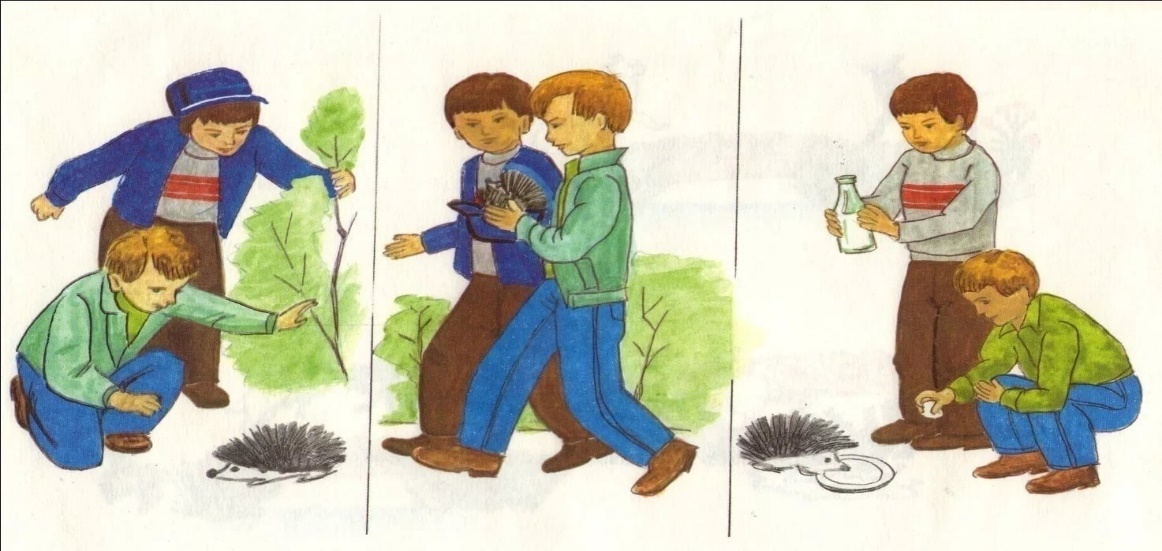 